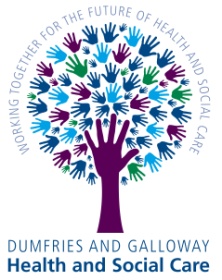 Dumfries and Galloway Carers Programme BoardCarers Act Funding ApplicationPlease ensure that ALL sections are completedFor Carers Programme Board use only:Title of proposalName of Organisation/Department Leading the ProjectContact Details (Name, Address, Email and Phone Number) of Lead ContactDescription of proposal  (approx 500 words)How does this proposal fit with national and local policy and direction in relation to Carers?Aims and expected outcomesHow will this be evaluated?Who has been involved in the development of this Proposal?What is the anticipated timeline for delivery?How Much Funding is Being Requested?£How will the Money be Spent?Describe the Exit Strategy or Sustainability PlanWhat are the identified risks in relation to what is being proposed?Project Accepted/RejectedRationaleFeedback to Proposal Lead and Date of Feedback